                         Dalton                        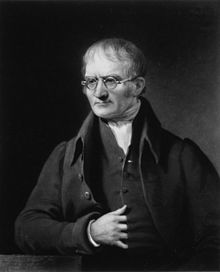 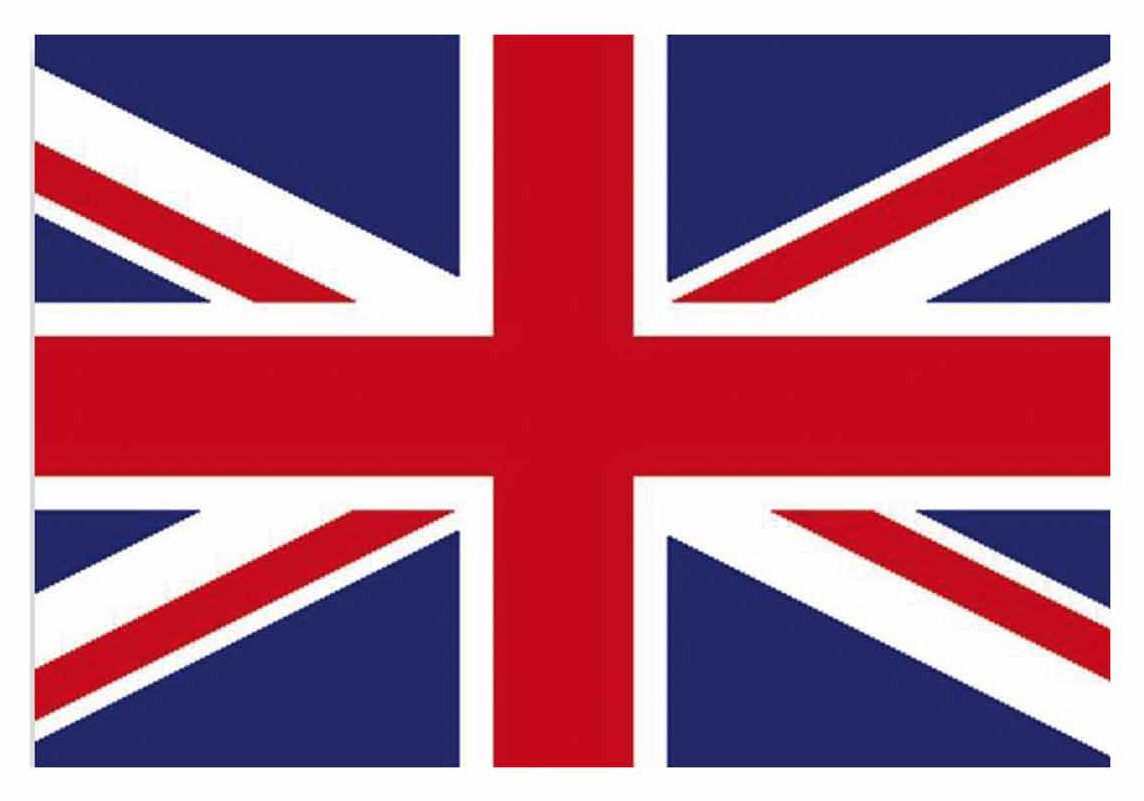 Période de temps : 1766 à 1844Nom complet : John DaltonDécouverte : la théorie atomique Nationalité:Britannique